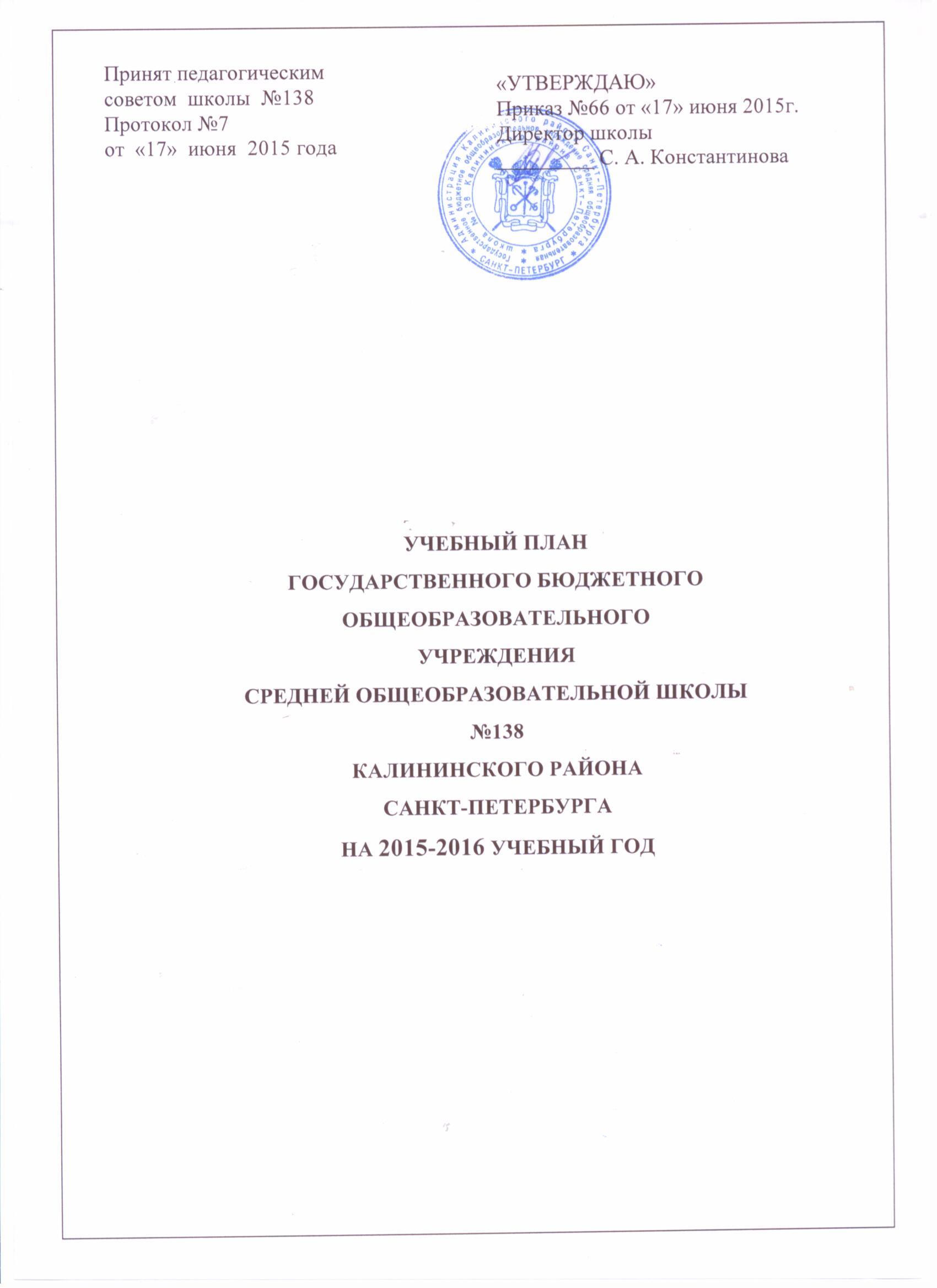 Пояснительная записка к учебному плану1-11 классов ГБОУ СОШ №138на 2015-2016 учебный годОбщие положения 1.1. Учебный план – документ, который определяет перечень, трудоемкость, последовательность и распределение по периодам обучения учебных предметов, курсов, дисциплин (модулей), практики, иных видов учебной деятельности и формы промежуточной аттестации обучающихся.1.2. Учебный план ГБОУ СОШ №138, реализующей основные общеобразовательные программы начального общего, основного общего и среднего общего образования, формируется в соответствии с:Федеральным Законом от 29.12.2012 № 273-ФЗ «Об образовании в Российской Федерации»;Федеральным базисным учебным планом, утвержденным приказом Министерства образования Российской Федерации от 09.03.2004 № 1312 (далее – ФБУП-2004);Федеральным компонентом государственных образовательных стандартов общего образования, утвержденным приказом Министерства образования Российской Федерации от 05.03.2004 № 1089 «Об утверждении федерального компонента государственных образовательных стандартов начального общего, основного общего и среднего (полного) общего образования» (для VI-XI (XII) классов);Федеральным государственным образовательным стандартом начального общего образования, утвержденным приказом Министерства образования и науки Российской Федерации от 06.10.2009 № 373 (далее – ФГОС начального общего образования);Федеральным государственным образовательным стандартом основного общего образования, утвержденным приказом Министерства образования и науки Российской Федерации от 17.12.2010 № 1897 (далее – ФГОС основного общего образования) (для V классов);Порядком организации и осуществления образовательной деятельности по основным общеобразовательным программам – образовательным программам начального общего, основного общего и среднего общего образования, утвержденным приказом Министерства образования и науки Российской Федерации от 30.08.2013 № 1015;распоряжением Комитета по образованию от 06.05.2015 № 2158-р «О формировании календарного учебного графика образовательных учреждений Санкт-Петербурга, реализующих основные общеобразовательные программы, в 2015/2016 учебном году»;распоряжением Комитета по образованию от 13.05.2015 № 2328-р«О формировании учебных планов образовательных учреждений Санкт-Петербурга, реализующих основные общеобразовательные программы на 2015/2016 учебный год»Учебный план обеспечивает выполнение гигиенических требований к режиму образовательного процесса, установленных СанПиН 2.4.2.2821-10 «Санитарно-эпидемиологические требования к условиям и организации обучения в общеобразовательных учреждениях», утвержденных постановлением Главного государственного санитарного врача Российской Федерации 
от 29.12.2010 № 189 (далее – СанПиН 2.4.2.2821-10), и предусматривает:4-летний нормативный срок освоения образовательных программ начального общего образования для I-IV классов;5-летний нормативный срок освоения образовательных программ основного общего образования для V-IX классов;2-летний нормативный срок освоения образовательных программ среднего общего образования для X-XI классов.          1.3. Реализуемые основные общеобразовательные программыI-IV классы – общеобразовательная ОП начального общего образованияV-VIII классы – общеобразовательная ОП основного общего образованияIX классы – ОП предпрофильной подготовкиX,XI классы – ОП профильного обучения1.4. Устанавливается следующая продолжительность учебного года:I класс – 33 учебные недели;II-IV классы – не менее 34 учебных недель;V-IX классы – не менее 34 учебных недель (не включая летний экзаменационный период в IX классах);X-XI классы – не менее 34 учебных недель (не включая летний экзаменационный период в XI классах и проведение учебных сборов по основам военной службы).Учебный год в образовательных организациях начинается 01.09.2015 и заканчивается 25 мая 2016 года.Сроки проведения каникул устанавливаются Комитетом по образованию Санкт-Петербурга. В первых классах проводятся дополнительные каникулы в сроки, определяемые Комитетом по образованию Санкт-Петербурга.
1.5. Максимально допустимая нагрузка в течение дня:для обучающихся I классов – не более 4 уроков и один день в неделю – 
не более 5 уроков за счет урока физической культуры;для обучающихся II-IV классов – не более 5 уроков;для обучающихся V-VI классов – не более 6 уроков;для обучающихся VII-XI классов – не более 7 уроков.Все уроки проводятся в первую смену.Начало занятий – в 9.00.Продолжительность уроков для учащихся II-XI классов -  45 мин.Расписание звонков 1. 9.00 – 9.45                 перемена 10 минут2. 9.55 – 10.40               перемена 20 минут3. 11.00 – 11.45             перемена 20 минут4. 12.05 – 12.50             перемена 10 минут5. 13.00 – 13.45             перемена 10 минут6. 13.55 – 14.40	перемена 10 минут7. 14.50 – 15.30Расписание уроков составляется отдельно для обязательных и  занятий внеурочной деятельностью. Между началом внеурочной деятельности и последним уроком устанавливается  перерыв продолжительностью не менее 45 минут.1.6. Объем домашних заданий (по всем предметам): - во II-IIIклассах – 1,5ч.,- в IV-Vклассах – 2ч.,- в VI-VIII классах – 2,5ч., - в IX-XIклассах – до 3,5ч.1.7. Промежуточная аттестацияОсвоение общеобразовательной программы, в том числе отдельной части или всего объема учебного предмета, курса общеобразовательной программы, сопровождается промежуточной аттестацией обучающихся. Промежуточная аттестация проводится по итогам освоения общеобразовательной программы: на уровне начального общего и основного общего образования - за четверти,на уровне среднего общего образования - за полугодия.1.8. Прием в школу детей 7-го года жизни осуществляется  при достижении  ими к 1 сентябряучебного года возраста не менее 6 лет 6 месяцев.Обучение в 1-х классах осуществляется с соблюдением следующих дополнительных требований:учебные занятия проводятся по 5-дневной учебной неделе и только в первую смену;в  оздоровительных целях и для облегчения процесса адаптации детей к требованиям школы в 1-х  классах применяется «ступенчатый» метод постепенного наращивания учебной нагрузки: в сентябре, октябре- 3 урока по 35 минут; в ноябре-декабре – по 4 урока по 35 минут в январе  – мае – по  4 урока по 45 минут.использование «ступенчатого» режима обучения в 1 полугодии осуществляется следующим образом: в сентябре-октябре проведение четвертого урока и 1 раз в неделю пятого урока (всего 48 уроков) проходит в нетрадиционной форме (целевые прогулки, экскурсии, урока-театрализации). Уроки в нетрадиционной форме распределяются в рамках учебного плана: 24 урока физической культуры и 24 других урока в нетрадиционной форме (4-5 экскурсий по окружающему миру, 3-4 экскурсии по изобразительному искусству, 4-6 нетрадиционных занятий по технологии, 4-5 уроков-театрализации по музыке, 6-7 уроков-игр и экскурсий по математике (кроме уроков русского языка и литературного чтения);дляобучающихся в 1 классах в течение года устанавливаются                              дополнительные каникулы в феврале;обучение проводится без балльного оценивания знаний учащихся и домашних заданий.В оздоровительных целях для удовлетворения биологической потребности школьников в движении проводятся  физкультминутки на уроках, подвижные игры на переменах, спортивный час в группе продленного дня, уроки физкультуры, внеклассные спортивные занятия, общешкольные соревнования и дни здоровья. С этой же целью включены занятия для младших школьников по ОФП  с  элементами ЛФК,  бальным танцам, хореографии.В начальной школе сдвоенные уроки не проводятся. Для учащихся 5-9 классов сдвоенные уроки проводятся  для проведения лабораторных и  контрольных работ, уроков труда.  В 10-11 классах сдвоенные уроки планируются по основным и профильным предметам.При составлении расписания уроков чередуются основные предметы с уроками музыки, физической культуры, ИЗО, труда. Для учащихся среднего и старшего возраста – предметы естественно-математического и гуманитарного циклов. Оценка расписания и наличие графиков по шкале Сивкова – имеется.Работа групп продленного дня строится в соответствии с действующими требованиями Минздрава России по организации и режиму работы групп продленного дня для детей, достигших семилетнего возраста.продолжительность прогулки для младших школьников составляет не менее 2 часов.самоподготовка по режиму дня ГПД с 16 часов, продолжительность в соответствии с пунктом 1.6.Используя возможности дополнительного образования школы  режим дня ГПД  выстраивается в следующем порядке: занятия, направленные на  двигательную активностьсамоподготовка внеурочная деятельность, занятия в кружках, студиях, школьных клубах Начальное общее образованиеОбщеобразовательная программа начального общего образования2.1. Годовой учебный план для I-IV классов(пятидневная учебная неделя)2.2. Недельный учебный план для I-IV классов (пятидневная учебная неделя)Особенности учебного плана в соответствии с требованиями ФГОС НОООбщеобразовательная программа начального общего образования в I-IV классах реализуется через учебный план и внеурочную деятельность с соблюдением требований санитарно-эпидемиологических правил и нормативов. ФГОС НОО устанавливает не только обязательные учебные предметы учебного плана, но и обязательные предметные области.Внеурочная деятельность в рамках реализации ФГОС НОО - образовательная деятельность, осуществляемая в формах, отличных от классно-урочной, и направленная на достижение планируемых результатов освоения основной образовательной программы.Время, отведенное на внеурочную деятельность, не учитывается при определении максимально допустимой недельной нагрузки обучающихся.Используемые УМК1-2 классыОбщеобразовательная программа начального общего образования школы создана на основе образовательной программы  «Перспектива», которая разработана в соответствии с требованиями Федерального государственного образовательного стандарта начального общего образования (утверждён приказом Министерства образования и науки Российской Федерации от « 6 » октября 2009 г. № 373).  Программа определяет содержание и организацию образовательного процесса на ступени начального общего образования. Обучение детей в начальной школе осуществляется по учебно-методическому комплексу «Перспектива». Использование полного учебно-методического комплекса позволяет  создать условия для реализации личностного  ориентированного учебного процесса, обеспечивающего овладение учащимися базовым уровнем образованности, формирование у обучающихся устойчивой мотивации к разнообразной интеллектуальной деятельности,  достижение планируемых результатов в соответствии с ФГОС3-4 классыОбщеобразовательная программа начального общего образования школы создана на основе образовательной  программы  ОС «Школа 2100», которая разработана в соответствии с требованиями Федерального государственного образовательного стандарта начального общего образования (утверждён приказом Министерства образования и науки Российской Федерации от « 6 » октября 2009 г №373),  приказом Министерства образования и науки РФ от 01.02.2012  №74 «О внесении изменений в федеральный базисный учебный план и примерные учебные планы для образовательных учреждений РФ, реализующих программы общего образования, утвержденные приказом Министерства образования РФ от 9 марта 2004 года №1312 « Об утверждении федерального базисного учебного плана и примерных учебных планов для образовательных учреждений РФ, реализующих программы общего образования» и Концепцией Образовательной системы «Школа 2100». Курс ОБЖ  реализуется через интеграцию с курсом “Окружающий мир” Иностранный язык (английский) изучается  со 2 класса.При проведении учебных занятий по английскому языку во II-IV классах осуществляется деление их на две группы (при наполняемости класса не менее 25 человек).В соответствии с приказом Министерства образования и науки Российской Федерации от 31.01.2012 №69 «О внесении изменений в федеральный компонент государственных образовательных стандартов начального общего, основного общего и среднего (полного) общего образования», утвержденного приказом Министерства образования Российской Федерации от 05.03.2004 №1089 и приказом Министерства образования и науки Российской Федерации от 01.02.2012 №74 «О внесении изменений в федеральный базисный учебный план и примерные учебные планы для образовательных учреждений Российской Федерации, реализующих программы общего образования», утвержденный приказом Министерства образования Российской Федерации от 09.03.2004№1312, в учебный план 4 класса включен курс «Основы религиозной культуры и светской этики» (ОРКСЭ) по 1 часу в неделю (всего 34 часа).Целью комплексного курса ОРКСЭ является формирование у обучающихся мотиваций к осознанному нравственному поведению, основанному на знании и уважении культурных и религиозных традиций многонационального народа России, а также к диалогу с представителями других культур и мировоззрений.Основными задачами комплексного курса являются:- знакомство обучающихся с основами православной, мусульманской, буддийской, иудейской культур, основами мировых религиозных культур и светской этики по выбору родителей (законных представителей);- развитие представлений обучающихся о значении нравственных норм и ценностей личности, семьи, общества;- обобщение знаний, понятий и представлений о духовной культуре и морали, ранее полученных обучающимися в начальной школе, и формирование у них ценностно-смысловых мировоззренческих основ, обеспечивающих целостное восприятие отечественной истории и культуры при изучении гумманитарных предметов на ступени основной школы;- развитие способностей обучающихся к общению в полиэтничной, разномировоззренческой и многоконфессиональной среде на основе взаимного уважения и диалога;Комплексный курс является светским. Сведения об истоках традиций и культуры не рассматриваются как конкуренты научных знаний и результатов научных исследований.Выбор модуля, изучаемого в рамках курса ОРКСЭ, осуществляется родителями (законными представителя) учащихся. Выбор фиксируется протоколами родительских собраний и письменными заявлениями родителей. При изучении данного курса возможно деление на группы. В 2015-2016 уч. г. будут реализовываться следующие модули:Основы православной культуры.Основы мировых религиозных культур.Основы светской этики.В связи с выбранными модулями по согласованию с Учредителем класс при изучении предмета ОРКСЭ делится на  две группы.3. Основное общее образованиеГодовой и недельный учебный план основного общего образованиядля 5абвг классов(пятидневная учебная неделя)3.2. Годовой и недельный учебный план основного общего образованиядля 6бвг, 7абвг, 8абвг классов(шестидневная учебная неделя) Годовой и недельный учебный план для ОП предпрофильной подготовки9бвг классов(шестидневная учебная неделя)Учебный план основного общего образования обеспечивает введение в действие 
и реализацию требований ФГОС основного общего образования, определяет общий объем нагрузки и максимальный объем аудиторной нагрузки обучающихся, состав и структуру обязательных предметных областей по классам (годам обучения). Учебный план для V-IX классов ориентирован на 5-летний срок освоения общеобразовательных программ основного общего образования и рассчитан на 34 учебных недели в год. В рамках общеобразовательной ОП  V классы имеют нагрузку пятидневной учебной недели, VI-VIII классы имеют нагрузку 6-дневной учебной недели. Шестидневная недельная нагрузка предусмотрена в связи с необходимостью подготовки учащихся к переходу на обучение (с IX класса) по программе сотрудничества школы (на договорной основе) с физическим и математико-механическим факультетами СПбГУ. В рамках ОП предпрофильной подготовки  IX  классы имеют нагрузку 6-дневной учебной недели. Продолжительность урока – 45 минут.Региональной спецификой учебного плана является:изучение учебного предмета «История и культура Санкт-Петербурга» в VII-IX классах (как отдельного учебного предмета);изучение предмета «Обществознание» в V классе;изучение учебного предмета «Основы безопасности жизнедеятельности» в V-VII, IX классах (как отдельного учебного предмета)дополнительный час в неделю на изучение учебных предметов «Геометрия в VIII классе и «Алгебра» в IX классе.Школьный компонент учебного плана:на дополнительные часы по математике в VI, VII классах, ориентированных на дальнейшее освоение вузовских программ технического и естественнонаучного профилей;на изучение русского языка в VI, VII классах с целью развития языковой культуры учащихся;на изучение биологии и географии в VI классах в целях освоения учебных программ;на изучение информатики и ИКТ и технологии в VIII классах с целью обучения учащихся графической грамоте и элементам графической культуры, в том числе на основе использования ИКТ.  предпрофильная подготовка в IX классе (информационная работа, профильная ориентация)в целях оказания помощи школьникам в  самопознании и дальнейшей профилизации на III ступениИзучение учебного предмета «Технология» в V-VII классах построено по модульному принципу с учетом возможностей образовательной организации. Обязательный минимум содержания основных образовательных программ учебного предмета «Технология» изучается в рамках следующих направлений: «Индустриальные технологии» («Технология. Технический труд»); «Технологии ведения дома» («Технология. Обслуживающий труд»); «Технология. Сельскохозяйственный труд». 
Изучение учебного предмета «Технология» призвано обеспечивать активное использование знаний, полученных при изучении других учебных предметов; формирование и развитие умений выполнения учебно-исследовательской и проектной деятельности; формирование представлений о социальных и этических аспектах научно-технического прогресса. Таким образом, при изучении учебного предмета «Технология» значительная роль отводится методу проектной деятельности, решению творческих задач, моделированию и конструированию, что позволяет при модульном принципе сочетания направлений «Индустриальные технологии» и «Технологии ведения дома» учитывать физико-математический профиль школы. В рамках обязательной технологической подготовки обучающихся VIII класса для обучения графической грамоте и элементам графической культуры в рамках учебного предмета «Технология» обязательно изучение раздела «Черчение и графика» ( в том числе с использованием ИКТ)В VI-IX классах образовательных организаций на изучение учебного предмета «Иностранный язык» предусмотрено на базовом уровне 3 часа в неделю.Часы, отведенные в VI-VII классах на изучение учебного предмета «Искусство (Музыка и ИЗО)», рекомендуется проводить отдельно (ИЗО – 1 час, Музыка – 1 час). 
В VIII-IX классах изучается интегрированный курс «Искусство» Часы учебного предмета «Технология» в IX классе передаются в компонент образовательной организации для организации предпрофильной подготовки обучающихся (реализуется элективными учебными предметами). Деление классов на группы:1.	Английский язык (при наличии 25 и более человек);2.	Информатика и ИКТ (8-9 классы);3.         Технология (мальчики, девочки).Перечень элективных курсов9 классСреднее общее образование4.1. Годовой и недельный учебный план среднего общего образованиядля физико-математического профиля     (10а, 11а классы)Учебный план для  X-XI классов ориентирован на 2-летний нормативный срок освоения программ профильного обучения среднего общего образования, рассчитан на 34 учебных недели в год, предусматривает нагрузку 6-дневной учебной недели. Продолжительность урока 45 минут.Учебный план для X-XI классов составлен на основе ФБУП-2004 
и устанавливает соотношение между федеральным компонентом, региональным компонентом и компонентом образовательной организации. Федеральный компонент учебного плана представляет совокупность базовых и профильных общеобразовательных учебных предметов. Базовые общеобразовательные учебные предметы – учебные предметы федерального компонента, направленные на завершение общеобразовательной подготовки обучающихся. Профильные общеобразовательные учебные предметы – учебные предметы федерального компонента повышенного уровня, определяющие специализацию каждого конкретного профиля обучения.Учебный план III ступени ориентирован на учащихся, планирующих поступление в вузы технического и естественно-научного профилей, в частности на физический, математико-механический факультеты СПбГУ, с которыми у школы имеются договоры о творческом и научно-методическом сотрудничестве. Реализация данного учебного плана способствует адаптации школьников к вузовской системе обучения.Профильные предметы (математика - 6 часов, физика - 5 часов) преподаются на базе школы. Элективные курсы изучаются на базе школы (11 класс) и СПбГУ (10 класс). На базе СПбГУ в 10 классе изучается также информатика и ИКТ.  По окончании 10 класса учащиеся проходят практику в лабораториях физического факультета СПбГУ, в ходе которой занимаются экспериментаторской деятельностью (с последующей защитой исследовательских работ).В целях формирования у школьников методологической компетентности учебный план профильного обучения предусматривает изучение биологии и химии как отдельных предметов, что в комплексе с профильной физикой позволяет отрабатывать компоненты исследовательской и проектной деятельности, способствующей системному восприятию законов природы, а также подготавливать учащихся школы к вузовской системе образования.Региональный  компонента учебного плана:на изучение русского языка 1 час в неделю в 10 и 11 классах с целью развития языковой культуры учащихся;на изучение информатики и ИКТ на III ступени обучения в целях расширения знаний учащихся об информации и информационных системах, развития алгоритмического мышления, формирования навыков работы с современным программным обеспечением дополнительно 1 час в неделю.Школьный компонент учебного плана: в 11 классе – на изучение  биологии (1 час);в 10 классе - на изучение  химии (1 час);в 10 и 11 классах - 4 часа на элективные учебные курсы.Деление классов на группы:1.	Английский язык (при наличии 25 и более человек);2.	Информатика и ИКТ;3.         Физическая культура;4.         Элективные курсы.Перечень элективных курсов10-11 классыУЧЕБНЫЙ ПЛАНПРОИЗВОДСТВЕННЫЕ ПОКАЗАТЕЛИна 01.09.2015 годаГОУ СОШ № 138Уменьшение  на  8 часов  в неделю (на организацию занятий в бассейне  в 126 лицее для учащихся 3-4 классов).Домашнее обучение – 4 человека:  2,4кл.-2чел. (2*10=20час.), 6,7 кл-2чел. (2*12=24час.)  Итого: 44 час.Директор школы:			Константинова С.А.Предметные областиУчебные предметыКоличество часов в годКоличество часов в годКоличество часов в годКоличество часов в годКоличество часов в годВсегоПредметные областиУчебные предметыIIIIIIIIIVВсегоОбязательная частьОбязательная частьОбязательная частьОбязательная частьОбязательная частьОбязательная частьОбязательная частьОбязательная частьФилологияРусский язык132136136136136540ФилологияЛитературное чтение132136136136136506ФилологияИностранный язык-68686868204Математика 
и информатикаМатематика132136136136136540Обществознание 
и естествознание (Окружающий мир)Окружающий мир 6668686868270Основы религиозных культур и светской этикиОсновы религиозных культур и светской этики----3434ИскусствоМузыка 3334343434135ИскусствоИзобразительное искусство3334343434135ТехнологияТехнология 3334343434135Физическая культураФизическая культура99102102102102405Итого:6607487487487482904Часть, формируемая участниками образовательных отношенийЧасть, формируемая участниками образовательных отношенийЧасть, формируемая участниками образовательных отношенийЧасть, формируемая участниками образовательных отношенийЧасть, формируемая участниками образовательных отношенийЧасть, формируемая участниками образовательных отношенийЧасть, формируемая участниками образовательных отношенийЧасть, формируемая участниками образовательных отношенийФилологияРусский язык3333343434135Максимально допустимая предельная нагрузкаМаксимально допустимая предельная нагрузка6936937827827823039Предметные областиУчебные предметыКоличество часов в неделюКоличество часов в неделюКоличество часов в неделюКоличество часов в неделюВсегоПредметные областиУчебные предметыIIIIIIIVВсегоОбязательная частьОбязательная частьОбязательная частьОбязательная частьОбязательная частьОбязательная частьОбязательная частьФилологияРусский язык444416ФилологияЛитературное чтение444315ФилологияИностранный язык-2226Математика 
и информатикаМатематика444416Обществознание 
и естествознание (Окружающий мир)Окружающий мир 22228Основы религиозных культур и светской этикиОсновы религиозных культур и светской этики---11ИскусствоМузыка 11114ИскусствоИзобразительное искусство11114ТехнологияТехнология 11114Физическая культураФизическая культура333312Итого:2022222286Часть, формируемая участниками образовательных отношенийЧасть, формируемая участниками образовательных отношенийЧасть, формируемая участниками образовательных отношенийЧасть, формируемая участниками образовательных отношенийЧасть, формируемая участниками образовательных отношенийЧасть, формируемая участниками образовательных отношенийЧасть, формируемая участниками образовательных отношенийФилологияРусский язык11114Максимально допустимая предельная нагрузкаМаксимально допустимая предельная нагрузка2123232390Внеурочная деятельностьВнеурочная деятельность1010101040Предметные областиУчебные предметыколичество часов в неделюколичество часов в годОбязательная частьОбязательная частьОбязательная частьОбязательная частьФилологияРусский язык5170ФилологияЛитература3102ФилологияИностранный язык3102Математика 
и информатикаМатематика5170Общественно-научные предметыИстория 268Общественно-научные предметыГеография134Естественнонаучные предметыБиология134ИскусствоМузыка 134ИскусствоИзобразительное искусство134ТехнологияТехнология 268Физическая культура и основы безопасности жизнедеятельностиФизическая культура3102Итого:27918Часть, формируемая участниками образовательных отношенийЧасть, формируемая участниками образовательных отношенийЧасть, формируемая участниками образовательных отношенийЧасть, формируемая участниками образовательных отношенийОбщественно-научные предметыОбществознание134Физическая культура и основы безопасности жизнедеятельностиОсновы безопасности жизнедеятельности134Максимально допустимая предельная нагрузка при пятидневной учебной неделеМаксимально допустимая предельная нагрузка при пятидневной учебной неделе29986Внеурочная деятельностьВнеурочная деятельность10340Учебные предметыКоличество часов в неделюКоличество часов в неделюКоличество часов в годКоличество часов в неделюКоличество часов в годКоличество часов в неделюКоличество часов в годВсего6бвг6бвг6бвг7абвг7абвг8абвг8абвгФедеральный компонентФедеральный компонентФедеральный компонентФедеральный компонентФедеральный компонентФедеральный компонентФедеральный компонентФедеральный компонентФедеральный компонентРусский язык6620441363102442Литература2268268268204Английский язык3310231023102306Математика5517051705170510Информатика и ИКТ-----13434История2268268268204Обществознание 1134134134102География 1134268268170Физика---268268136Химия-----26868Биология1134268268170Искусство (Музыка и ИЗО)2268268134170Технология2268268134170Основы безопасности жизнедеятельности-----13434Физическая культура3310231023102306Итого:28289523010203110543026Компонент образовательной организацииКомпонент образовательной организацииКомпонент образовательной организацииКомпонент образовательной организацииКомпонент образовательной организацииКомпонент образовательной организацииКомпонент образовательной организацииКомпонент образовательной организацииКомпонент образовательной организацииМатематика1134134--68География1134----34Биология1134----34Русский язык---13413468Физика---134--34Информатика и ИКТ-----13434Технология-----13434Региональный компонентРегиональный компонентРегиональный компонентРегиональный компонентРегиональный компонентРегиональный компонентРегиональный компонентРегиональный компонентРегиональный компонентИстория и культура Санкт-ПетербургаИстория и культура Санкт-Петербурга134134134102Основы безопасности жизнедеятельностиОсновы безопасности жизнедеятельности134134--68МатематикаМатематика----13434Итого:Итого:517051705170510Предельно допустимаяучебная нагрузка при шестидневной учебной неделеПредельно допустимаяучебная нагрузка при шестидневной учебной неделе3311223511903612243536Учебные предметыКоличество часов в неделюКоличество часов в годФедеральный компонентФедеральный компонентФедеральный компонентРусский язык268Литература3102Английский язык3102Алгебра3136Геометрия268Информатика  и ИКТ268История 268Обществознание134География268Физика268Химия268Биология268Искусство134Физическая культура3102Итого:301122Компонент образовательной организацииКомпонент образовательной организацииКомпонент образовательной организацииПредпрофильная подготовка: элективные учебные курсы2 68Предпрофильная подготовка:- информационная работа- профильная ориентация134, в т.ч.1718Региональный компонентРегиональный компонентРегиональный компонентАлгебра134История и  культура СПб134ОБЖ134Итого:6204Предельно допустимая аудиторная нагрузка при шестидневной неделе 361224№п/пНазвание курсаАвторУтверждениеКоличество часов1Физика. 7-9 класс. Электродинамика. Выговский Л. А.«Просвещение», 2014г.682Избранные вопросы математикиДорофеев Г. В., Бунимович Е. А., Кузнецова Л. В.«Вентана-граф», 2013г.683Физика в самостоятельных исследованияхРазумовский В. Г., Орлов В. А.«Дрофа», 2010684Физика: наблюдение, эксперимент, моделированиеСорокин А.В., Торгашина Н.Г., Ходос Е.А.«Бином. Лаборатория знаний», 201034Учебные предметыКоличество часов в неделюКоличество часов в неделюКоличество часов за 1 год обученияКоличество часов в неделюКоличество часовза1 год обученияВсего10а10а10а11а11аИНВАРИАНТНАЯ   ЧАСТЬ                          Федеральный компонент                          Федеральный компонент                          Федеральный компонент                          Федеральный компонент                          Федеральный компонент                          Федеральный компонент                          Федеральный компонентИНВАРИАНТНАЯ   ЧАСТЬ                         Базовый уровень                         Базовый уровень                         Базовый уровень                         Базовый уровень                         Базовый уровень                         Базовый уровень                         Базовый уровеньИНВАРИАНТНАЯ   ЧАСТЬРусский язык1343413468ИНВАРИАНТНАЯ   ЧАСТЬЛитература31021023102204ИНВАРИАНТНАЯ   ЧАСТЬАнглийский язык31021023102204ИНВАРИАНТНАЯ   ЧАСТЬИстория26868268136ИНВАРИАНТНАЯ   ЧАСТЬОбществознание 26868268136ИНВАРИАНТНАЯ   ЧАСТЬБиология1343413468ИНВАРИАНТНАЯ   ЧАСТЬГеография13434--34ИНВАРИАНТНАЯ   ЧАСТЬХимия13434268102ИНВАРИАНТНАЯ   ЧАСТЬОБЖ1343413468ИНВАРИАНТНАЯ   ЧАСТЬФизическая культура31021023102204ВАРИАТИВНАЯ ЧАСТЬПрофильный уровеньПрофильный уровеньПрофильный уровеньПрофильный уровеньПрофильный уровеньПрофильный уровеньПрофильный уровеньВАРИАТИВНАЯ ЧАСТЬМатематика62042046204408ВАРИАТИВНАЯ ЧАСТЬФизика51701705170340ВАРИАТИВНАЯ ЧАСТЬИтого:29986986299861972ВАРИАТИВНАЯ ЧАСТЬРегиональный компонентРегиональный компонентРегиональный компонентРегиональный компонентРегиональный компонентРегиональный компонентРегиональный компонентВАРИАТИВНАЯ ЧАСТЬРусский язык1343413468ВАРИАТИВНАЯ ЧАСТЬИнформатика и ИКТ1343413468ВАРИАТИВНАЯ ЧАСТЬИтого:26868268136ВАРИАТИВНАЯ ЧАСТЬКомпонент образовательного учрежденияКомпонент образовательного учрежденияКомпонент образовательного учрежденияКомпонент образовательного учрежденияКомпонент образовательного учрежденияКомпонент образовательного учрежденияКомпонент образовательного учрежденияВАРИАТИВНАЯ ЧАСТЬХимия13434--34ВАРИАТИВНАЯ ЧАСТЬБиология---13434ВАРИАТИВНАЯ ЧАСТЬИнформатика и ИКТ1343413468ВАРИАТИВНАЯ ЧАСТЬЭлективные курсы (по выбору ученика)41361364136272ВАРИАТИВНАЯ ЧАСТЬИтого:62042046204408Предельно допустимая учебная  нагрузка при шестидневной учебной неделе 37125812583712582516№п/пНазвание курсаАвторУтверждениеКоличество часов1Информатика и ИКТ. Основы математической логики.Гейн А. Г.«Просвещение», 2012г.682Практика решения практических задач по физикеСауров Е. А., Орлов В. А.«Вентана-граф», 2010г.343Компьютерная графикаЗалогова Л. А.Бином. Лаборатория знаний, 2014г.684Компьютерное моделирование математических задачСулейманов Р. Р.Бином. Лаборатория знаний, 2011г.685Алгебра +: рациональные и иррациональные алгебраические задачи.Земляков А.Н.Бином. Лаборатория знаний, 2010г.346Моделирование в интегративном проекте по математике и информатикеСовертков П. И.Бином. Лаборатория знаний, 2012г.687Физика. Углубленный курс с решениями и указаниями. ЕГЭ, олимпиады, экзамены в вузВишнякова Е. А., Макаров В. А., Черепецкая Е. Б., Чесноков С. СБином. Лаборатория знаний, 2014г.688Математика. Алгебра. Начала математического анализа. Профильный уровень : задачник для 10 и 11 классов Шабунин М. И., Прокофьев А. А., Олейник Т. А., Соколова Т. В.Бином. Лаборатория знаний, 2013г.68КлассыЧисло классовЧисло уч-сяЧисло часов в неделю по учебному плануЧисло часов в неделю по учебному плануДополнительные часы в связи с делением на группыДополнительные часы в связи с делением на группыДополнительные часы в связи с делением на группыДополнительные часы в связи с делением на группыДополнительные часы в связи с делением на группыОбщее число недельн. часов по тарификацииКлассыЧисло классовЧисло уч-сяна 1 классна все классыФизкультураИностран. языкТехнологияИнформатикаЭлективные курсы/ОРКСЭОбщее число недельн. часов по тарификации1 кл. 41122184842 кл. 4105239281003 кл. 41032392481044 кл. 41042392484108Итого 1-4 классы1642436082443965 класс4100291161281366 класс3813399961147 класс4103351401281608 класс485361446881669 класс36436108366123Итого 5-9 классы184336194230146699Итого 5-9 классы без учета 9 ч ОБЖ (от 1 ставки)18433619423014669910 класс125373733244911 класс1283737332449Итого10-11  классы25374664898Итого1-11  классы36910105314723018181193ГПД717536252252Внеурочная деятельностьВнеурочная деятельностьВнеурочная деятельностьВнеурочная деятельностьВнеурочная деятельностьВнеурочная деятельностьВнеурочная деятельностьВнеурочная деятельностьВнеурочная деятельностьВнеурочная деятельностьВнеурочная деятельность1-4 кл.16424101601605 кл.4100104040Итого 1-5 кл.20524200200